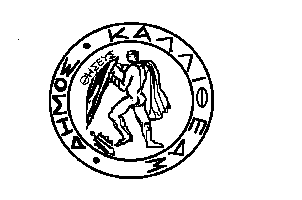 ΕΛΛΗΝΙΚΗ ΔΗΜΟΚΡΑΤΙΑ			                      		Καλλιθέα   05/07/2023ΝΟΜΟΣ ΑΤΤΙΚΗΣΔΗΜΟΣ ΚΑΛΛΙΘΕΑΣ				           		Αρ. Πρωτ. 32755ΔΙΕΥΘΥΝΣΗ	:ΔΙΟΙΚΗΤΙΚΗΤΜΗΜΑ	:Υποστήριξης Πολιτικών Οργάνων				             	Ταχ.Δ/νση	:ΜΑΤΖΑΓΡΙΩΤΑΚΗ 76, Κ.Α. 176 76	 	ΑΡΜΟΔΙΟΣ	: Μαρίνα Γρίβα		Τηλεφ.	: 213 2070425 e-mail		: m.griva@kallithea.gr				                ΠΡΟΣΘΕΜΑ		: «Έγκριση της με αρ. 45/2023 απόφασης 	          Τον  Πρόεδρο                             του Δ.Σ. του Ν.Π.Δ.Δ. «Οργανισμός 		      Δημοτικού Συμβουλίου                             Παιδικής Αγωγής και Άθλησης  			     «Γιάννης Γάλλος»  Παρακαλούμε κατά την προσεχή συνεδρίαση του Δημοτικού Συμβουλίου όπως περιλάβετε και την έγκριση της με αρ. 45/2023 (ΑΔΑ:ΨΤΟ0ΟΛΨΦ-ΠΘ7) απόφασης του Δ.Σ. του Ν.Π.Δ.Δ. «Οργανισμός Παιδικής Αγωγής και Άθλησης «Γιάννης Γάλλος» του Δήμου Καλλιθέας που αφορά την «Έγκριση Ταμειακού Απολογιστικού Πίνακα οικονομικού έτους 2021», σύμφωνα με τις διατάξεις της παρ. 2 του άρθρου 240 και της παρ. 3 του άρθρου 234 του Ν. 3463/2006, όπως διαμορφώθηκε με την παρ. 1 του άρθρου 8 του Ν.5043/2023 (ΦΕΚ-91 Α/13-4-23).                                                                        		 Ο  ΑΝΤΙΔΗΜΑΡΧΟΣ               ΕΥΑΓΓΕΛΟΣ ΜΠΑΡΜΠΑΚΟΣΣυνημμένα:   - Η με αρ. 45/2023 απόφαση του Ν.Π.Δ.Δ.    «Οργανισμός Παιδικής Αγωγής και      Άθλησης «Γιάννης Γάλλος»Εσωτερική Διανομή         Γρ. Δημάρχου                                                              Γρ. Γεν. ΓραμματέαΟ.ΥΤμήμα Υποστήριξης Πολιτικών ΟργάνωνΚοινοποίηση- Ν.Π.Δ.Δ. «Οργανισμός Παιδικής Αγωγής                και Άθλησης «Γιάννης Γάλλος»